EnglishTamilCANBERRA’S RECOVERY PLAN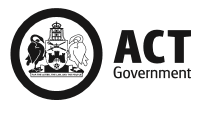 மீண்டெழுவதற்கான கன்பராவின் திட்டம்COVID-19 Easing of Restrictions Roadmap as at 9 October 20209  அக்டோபர் 2020-இல், COVID-19 கட்டுப்பாடுகளைத் தளர்த்துவதற்கான திட்டம்STAGE 1முதற்கட்டம்Please refer to the Easing of Restrictions Roadmap as at 26 May 2020 for details of the already implemented Stage 1.ஏற்கனவே நடைமுறைக்கு வந்துள்ள படிமுறை 1 இன் விவரங்களுக்கு, 26 மே 2020 இல்  கட்டுப்பாடுகளைத் தளர்த்துவதற்கான திட்டத்தைப் பார்க்கவும்.STAGE 2இரண்டாம் கட்டம்Step 2.1படிமுறை 2.11 person per 4 square metres4 சதுரமீட்டர்களுக்கு ஒருவர்Maximum 20 peopleஆகக்கூடியது 20 பேர்COVID Safety PlanCOVID பாதுகாப்பு திட்டம்Beauty therapy, tanning or waxing servicesNail salonsSpa and massageTattoo and body modification parloursGyms, health clubs, fitness or wellness centres Yoga, barre, pilates and spin facilitiesGalleries, museums, national institutions and historic placesOutdoor amusement/attractions (e.g. zoo)Choirs, bands and orchestrasCaravan parks and campgroundsIndoor sporting centresLow contact indoor and outdoor sport (including dance)அழகு சிகிச்சை, tanning அல்லது waxing சேவைகள்நகங்களை அழகுபடுத்தும் மையங்கள் Spa மற்றும் மசாஜ் Tattoo மற்றும் body modification பார்லர்கள்Gyms, சுகாதார கிளப்புகள், உடற்பயிற்சி அல்லது ஆரோக்கிய மையங்கள் யோகா, barre, pilates மற்றும் spin வசதிகள்காட்சியகங்கள், அருங்காட்சியகங்கள், தேசிய நிறுவனங்கள் மற்றும் வரலாற்று முக்கியத்துவம்வாய்ந்த இடங்கள்வெளிப்புற amusement / ஈர்ப்புகள் (எடுத்துக்காட்டாக, உயிரியல் பூங்கா)பாடகர் குழு, இசைக்குழுக்கள் மற்றும் orchestrasCaravan parks மற்றும் campgroundsஉள்ளக விளையாட்டு மையங்கள்குறைந்த தொடுகையுடனான உள்ளரங்க மற்றும் வெளியரங்க விளையாட்டு(நடனம் உட்பட) Further easing of restrictions:Restaurants, cafés, clubs and other licensed venuesWeddings – 20 peopleFunerals – 50 people indoors and outdoorsPlaces of worship and religious ceremoniesBoot camps and personal trainingPoolsCommunity centres, facilities or youth centresUniversities/CIT and other vocational training providers to increase face-to-face learning where possibleWorking from home if it works for you and your employer.கட்டுப்பாடுகளை மேலும் தளர்த்துதல்:உணவகங்கள், cafés, கிளப்புகள் மற்றும் பிற உரிமம் பெற்ற இடங்கள்.திருமணங்கள் - 20 பேர்இறுதிச் சடங்குகள் - உள்ளரங்கிலும் வெளியிலும் 50 பேர்வழிபாட்டுத் தலங்கள் மற்றும் மத விழாக்கள்Boot camps மற்றும் தனிப்பட்ட பயிற்சிநீச்சல் குளங்கள்சமூக மையங்கள், வசதிகள் அல்லது இளைஞர் மையங்கள்பல்கலைக்கழகங்கள்/CIT மற்றும் பிற தொழில் பயிற்சி வழங்குநர்கள் முடியுமெனில் நேருக்கு நேர் கற்றல் நடவடிக்கைகளை அதிகரித்தல்உங்களுக்கும் உங்கள் முதலாளிக்கும் ஏற்புடையதெனில் வீட்டிலிருந்து வேலை செய்தல்Step 2.2படிமுறை 2.21 person per 4 square metres4 சதுரமீட்டர்களுக்கு ஒருவர்Maximum 100 peopleஆகக்கூடியது 100 பேர்COVID Safety PlanCOVID பாதுகாப்பு திட்டம்All indoor and outdoor gatherings to maximum 100 people within the 1 per 4sqm ruleFor hospitality venues – maximum number of patrons excludes staff and alcohol can be served without foodReopening of:Cinemas and movie theatresIndoor amusement centres, arcades and outdoor/indoor play centresBetting agencies (Tab and Keno)4 சதுர மீட்டருக்கு ஒருவர் என்ற விதிக்கு உட்பட்டு, அனைத்து உட்புற மற்றும் வெளிப்புற ஒன்றுகூடல்களில் அதிகபட்சம் 100 பேர் Hospitality துறை சார்ந்த இடங்களுக்கு - அதிகபட்ச எண்ணிக்கை வரம்புக்குள் ஊழியர்கள் உட்படுத்தப்படவில்லை. அத்துடன்  உணவு இல்லாமல் ஆல்கஹால் வழங்க முடியும்பின்வருவனவற்றை மீண்டும் திறத்தல்:சினிமாக்கள் மற்றும் திரையரங்குகள்உட்புற கேளிக்கை மையங்கள், arcades மற்றும் வெளிப்புற/ உட்புற விளையாட்டு மையங்கள்பந்தய முகவர் நிலையங்கள் (Tab மற்றும் Keno)All performances in all locations (including concert venues, theatres, arenas, auditoriums or outdoor venues)Return to full-contact training for all sportsCircuit training in gymsUniversities/CIT and other vocational training providers to increase face-to-face learning where possibleWorking from home if it works for you and your employer.எல்லா இடங்களிலும் உள்ள அனைத்து நிகழ்ச்சிகளும் (கச்சேரி அரங்குகள், தியேட்டர்கள், அரங்கங்கள், auditoriums அல்லது வெளிப்புற இடங்கள் உட்பட)அனைத்து விளையாட்டுகளுக்குமான full-contact  பயிற்சிக்குத் திரும்புதல்ஜிம்களில் Circuit trainingபல்கலைக்கழகங்கள்/CIT மற்றும் பிற தொழில் பயிற்சி வழங்குநர்கள் முடியுமெனில் நேருக்கு நேர் கற்றல் நடவடிக்கைகளை அதிகரித்தல்உங்களுக்கும் உங்கள் முதலாளிக்கும் ஏற்புடையதெனில் வீட்டிலிருந்து வேலை செய்தல்From 12 Noon Friday 17 July 2020:2020 ஜூலை 17 வெள்ளிக்கிழமை மதியம் 12 மணி முதல்:Return to full-contact competition for sport, dance and martial artsFull-contact விளையாட்டு போட்டிகள், நடனம் மற்றும் தற்காப்பு கலைகள் உள்ளிட்டவற்றை மீண்டும் தொடங்குதல்.STAGE 3Currently in effectமூன்றாவது கட்டம்தற்போது நடைமுறையில் உள்ளதுStep 3.1படிமுறை 3.125 Maximum in venue or 1 person per 4 square metresஒரு இடத்தில் அதிகபட்சம் 25 பேர் அல்லது 4 சதுர மீட்டருக்கு ஒருவர்Maximum 100 peopleஅதிகபட்சம் 100 பேர்COVID Safety PlanCOVID பாதுகாப்பு திட்டம்1 person per 4 square metres of usable space applies, to maximum of 100 people in each indoor space and each outdoor space (excluding staff on premises)Reopening of:Casinos and gaming in clubsFood courts (dine-in)Steam-based services, including saunas, steam rooms, steam cabinets and bathhousesStrip clubs, brothels, escort agencies24-hour gyms – maximum 25 people when unstaffedபயன்படுத்தக்கூடிய இடத்தில் 4 சதுர மீட்டருக்கு ஒருவர் என்ற விதிக்கு உட்பட்டு, ஒவ்வொரு உட்புற இடத்திலும் மற்றும் ஒவ்வொரு வெளிப்புற இடத்திலும் அதிகபட்சம் 100 பேர் (வளாகத்தில் உள்ள ஊழியர்களைத் தவிரபின்வருவன மீளத்திறக்கப்படுதல்:Casinos மற்றும் கிளப்புகளில் Gaming Food courts(dine-in)Saunas, steam rooms, steam cabinets மற்றும் bathhouses உள்ளிட்ட நீராவி அடிப்படையிலான சேவைகள்Strip கிளப்புகள், விபச்சார விடுதிகள், escort agencies24 மணிநேர உடற்பயிற்சி மையங்கள்- ஊழியர்கள் பணியில் இல்லாதபோது அதிகபட்சம் 25 பேர்Working from home if it works for you and your employer.உங்களுக்கும் உங்கள் முதலாளிக்கும் ஏற்புடையதாக இருந்தால் வீட்டிலிருந்து வேலை செய்யலாம்.From 9am Friday 18 September 2020:2020 செப்டம்பர் 18 வெள்ளிக்கிழமை காலை 9 மணி முதல்:Smaller sized venues, facilities and businesses can return to their pre-COVID capacity, with a maximum of 25 people (excluding staff) across the whole venue.சிறிய அளவிலான இடங்கள், வசதிகள் மற்றும் வணிகங்களுக்குள் அனுமதிக்கப்படுபவர்களின் எண்ணிக்கை, முழு இடத்திலும் அதிகபட்சம் 25 பேர் (ஊழியர்களைத் தவிர) என்ற அளவில், COVID-க்கு முந்தைய நிலைமைக்கு திரும்ப முடியும். Step 3.2படிமுறை 3.21 person per 4 square metres4 சதுரமீட்டருக்கு ஒருவர்Maximum 200 peopleஅதிகபட்சம் 200 பேர்COVID Safety PlanCOVID பாதுகாப்பு திட்டம்Electronic contact tracingElectronic contact tracingAll gatherings can increase to 200 peopleMedium-sized hospitality venues with total usable space between 101 and 200 square metres can have a maximum of 50 people throughout the venue (excluding staff)For cinemas and movie theatres – up to 50% capacity of each theatre, up to 200 peopleFor large indoor seated venues – ticketed events up to 50% capacity, up to 1,000 peopleFor enclosed outdoor venues with permanent tiered seating/grandstands – ticketed events up to 50% capacity, up to 1,000 peopleFor GIO Stadium and Manuka Oval – up to 50% seated capacityWorkplaces may commence a return to the workplace if it suits employers and employees.  If workplaces choose to return, a COVID- Safe Plan should be in place.அனைத்து ஒன்றுகூடல்களிலும் கலந்துகொள்பவர்களின் எண்ணிக்கையை 200 பேராக அதிகரிக்கலாம்.101 முதல் 200 சதுர மீட்டருக்கு இடைப்பட்ட அளவில் மொத்தமாக பயன்படுத்தக்கூடிய இடத்தைக் கொண்ட, நடுத்தர அளவிலான விருந்தோம்பல்துறைசார்ந்த இடங்கள், அதிகபட்சமாக 50 பேரைக் கொண்டிருக்கலாம் (ஊழியர்களைத் தவிர).சினிமாக்கள் மற்றும் திரையரங்குகள்- ஒவ்வொரு தியேட்டரினதும் 50 வீத கொள்ளளவு வரை-200 பேர் வரைஇருக்கைகளைக் கொண்ட பெரிய உட்புற இடங்கள்-  டிக்கட் அடிப்படையிலான நிகழ்வுகளில் 50 வீத கொள்ளளவு வரை- 1000 பேர் வரைநிரந்தரமாக வரிசைப்படுத்தப்பட்ட இருக்கைகள்/grandstand-களுடன் கூடிய மூடப்பட்ட வெளிப்புற அரங்குகள்- டிக்கட் அடிப்படையிலான நிகழ்வுகளில் 50 வீத கொள்ளளவு வரை- 1000 பேர் வரைGIO ஸ்டேடியம் மற்றும் Manuka Oval- 50 வீத கொள்ளளவு வரை ஆட்களை அமர அனுமதிக்கலாம்.முதலாளிகள் மற்றும் பணியாளர்களுக்கு ஏற்புடையதெனில் வேலைத்தளங்களுக்குச் சென்று வேலைசெய்யலாம். அவ்வாறு பணியிடங்களுக்குத் திரும்பத் தீர்மானித்தால் ஒரு COVID பாதுகாப்பு திட்டம் இருக்க வேண்டும்.FUTURE CONSIDERATIONSஎதிர்கால திட்டமிடல்கள்Timing to be confirmedகாலப்பகுதி உறுதிப்படுத்தப்படவுள்ளதுHighest-risk activities and settings, including:Mass gatherings (e.g. festivals)Larger conferences and conventionsNightclubs.அதிக ஆபத்துள்ள நடவடிக்கைகள் மற்றும் அமைப்புகளில் பின்வருவன உட்படுகின்றன:பெரியளவிலான பொதுமக்கள் ஒன்றுகூடல்கள் (உதாரணமாக விழாக்கள்)பெரிய மாநாடுகள் மற்றும் கருத்தரங்குகள்Nightclubs.COVID Safe check pointsCOVID பாதுகாப்பு தொடர்பிலான ஆய்வுப் புள்ளிகள்Public health risk assessment informed by monitoring the impacts of eased restrictions.தளர்த்தப்பட்ட கட்டுப்பாடுகளின் விளைவுகளை கண்காணிப்பதன் மூலம் பொது சுகாதார ஆபத்து மதிப்பிடப்படுகிறது.Next check point 6 November 2020அடுத்தகட்ட ஆய்வுப் புள்ளி 6 நவம்பர்  2020Avoid public transport in peak hour.அதிகளவானோர் பயணம்செய்யும் நேரத்தில் பொது போக்குவரத்தைப் பயன்படுத்துவதைத் தவிர்க்கவும்.RESTRICTIONS MAY HAVE EASED BUT YOUR RESPONSIBILITY HASN’Tகட்டுப்பாடுகள்தான் தளர்த்தப்படுகின்றன, ஆனால் உங்கள் பொறுப்பு எளிதாக்கப்படவில்லை.Maintain good hand hygieneநல்ல கை சுகாதாரத்தை கடைப்பிடியுங்கள்Stay 1.5 metres apart மீட்டர் இடைவெளியைப் பேணுங்கள் Stay home if you are unwellஉடல்நிலை சரியில்லாமல் இருந்தால் வீட்டிலேயே இருங்கள்Get tested if you have symptoms of COVID-19உங்களுக்கு COVID-19 அறிகுறிகள் இருந்தால், சோதனை செய்யுங்கள்Further information at covid19.act.gov.auமேலதிக தகவல்களுக்கு: covid19.act.gov.au